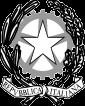 Ministero dell’IstruzioneUfficio Scolastico Regionale per il Lazio Istituto Statale d’Istruzione Superiore “VIA DELL’IMMACOLATA 47”Via dell’Immacolata, 47 - 00053 Civitavecchia (RM)Tel. 06121124295 - www.iisguglielmotti.edu.itemail: rmis10100r@istruzione.it pec: rmis10100r@pec.istruzione.itAUTORIZZAZIONE DEI GENITORIERASMUS + KA210 - Scuola“The future is your challenge”Con la presente i/ il/la sottoscritto/a (il/i genitore/i):Nome	Cognome 	Allegato DNome	Cognome 	Genitore/i dell’alunno/a  	Classe	Scuola  	Nato/a a	il	, residente in 	Indirizzo	,	cell	, e.mail	(dei genitori)autorizza il/la proprio/a figlio/a a partecipare al progetto Erasmus plus “The future is your challenge”A tal fine il/la sottoscritto/a dichiara quanto segue:di autorizzare il/la proprio/a figlio/a a partecipare al progetto “The future is your challengedi autorizzare il/la proprio/a figlio/a a partecipare alle mobilità nei paesi partner, nell’ambito del progettodi autorizzare il/la proprio/a figlio/a a trattenersi a scuola in orario pomeridiano per svolgere le attività connesse al progettodi essere disponibile ad ospitare uno studente o una studentessa delle scuole partner durante la mobilità presso la nostra scuola nel corrente anno scolastico offrendo vitto ed un alloggio adeguato.Eventuali osservazioni:Luogo e data		Firma    	Timbro (se applicabile)